Timeline AssignmentDevelopment of Atomic Theory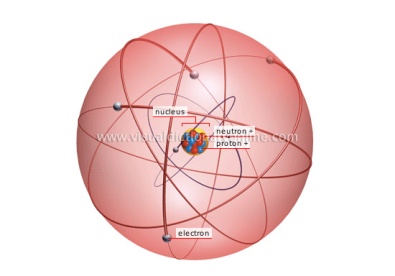 Directions: 	Using your textbook and the internet, research the following people and events. Create a chronological timeline of the people and events. Your timeline must include more than the date(s) and a name or event; you must explain, in your own words, what happened. Pictures or drawings are always nice.People/ EventsDemocritus					discovery of electronsAristotle					discovery of protonsAlchemists					discovery of neutronsJohn Dalton					discovery of nucleusDmitri Mendeleev				creation of the Periodic TableJ.J. Thomson					Dalton’s Atomic TheorySir William Crookes				Cathode Ray ExperimentErnest Rutherford				Plum Pudding ModelH.G.J. Moseley					Gold Foil ExperimentJames Chadwick				Chadwick- Rutherford ModelNeils Bohr					Planetary ModelErwin Schrödinger				Wave-Mechanical Model